optExample :   Complete the Word Map for the stem (biblio) using the stem word (bibliography)1.  Complete the Word Map for the stem (miss) using the stem (missile)2.  Complete the Word Map for the stem (centri) using the stem word (centrifugal). 3.  Complete the Word Map for the stem (cede) using the stem word (secede).  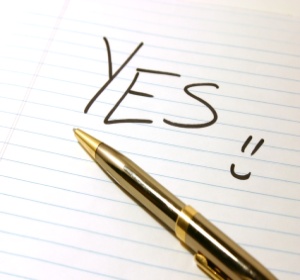 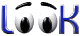 Vocabulary StemWord Examples:cede   (                                  )recede, precede, antecedent, proceed, secede, concede, intercede, succeedmiss    (                                  )dismiss, remiss, missile, admission, missionary, emission, promissory centri (                                 )centrifugal, centripetal, centrist, concentric, decentralize, eccentric biblio (                                 )Bibliography, bibliophile, bibliolatry, bible, bibliomania, bibliophobia anthro (                               )Anthropology, anthropomorphic, anthropoid, lycanthrope, misanthropeStem:  BiblioWord Example:  bibliographyDefinition: : a list of books, magazines, articles, etc., about a particular subjectPart of Speech: nounIllustration: 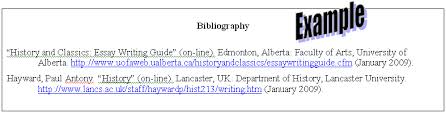 Sentence:His  report cites  twelve  sources  in  his bibliography.Stem:  Word Example:  Definition: Part of Speech: Illustration: Sentence: Stem:  Word Example:  Definition: Part of Speech: Illustration: Sentence:Stem:  Word Example:  Definition: Part of Speech: Illustration: Sentence: